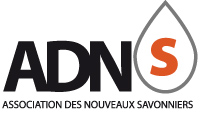 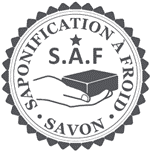 www.saponification.orgBulletin d’adhésion 2022Nom :…………………………………………………………………………Prénom :…………………………………………..................Qualité : Entreprise :……………………………………………………………………….  SIRET :……………………………………………………..Marque :……………………………………………………………………………………………………………………………………………….Activité : Adresse :………………………………………………………………………………………………………………………………………………CP/Ville :………………………………………………………………………………………………….Pays :………………………………….Téléphone fixe :………………………………………………Téléphone portable :……………………………………………………Email :………………………………………………………………………………………………………………………………………………….Site web :……………………………………………………………………………………………………………………………………………..Montant de la cotisation annuelle : 50 €Mode de paiement :                          Chèque                                  Virement                                      Paypal                     Ce bulletin sera accompagné d’un explicatif succinct de votre mode de fabrication de savons et de votre engagement vers la saponification à froid. Ces documents sont à envoyer au siège de l’association : ADNS c/o Laboheme - 25 route du Vieux domaine - 18100 Vierzon, ou par mail à l’adresse info@saponification.orgA réception de votre dossier, nous évaluerons votre éligibilité. A l’issue de ce processus et si votre entreprise est retenue, vous aurez la possibilité de promouvoir la saponification à froid à travers divers outils de communication : logos, flyers, etc. Votre adhésion vous permettra également d’être tenu(e) au courant de l’actualité et des actions de l’ADNS, de participer à des réunions et de rejoindre des groupes de discussions privés entre savonniers.Fait à…………………………………………………….                                             Le………../………../…………Signature :Merci de remplir ce bulletin d’adhésion et de le retourner avec votre règlement (chèque à l’ordre d’ADNS) à l’adresse suivante :ADNS c/o Labohème -  25 route du Vieux Domaine -  18100 VIERZON